FM-UAD-PBM-04-14/R1FM-UAD-PBM-04-14/R1FM-UAD-PBM-04-14/R1FM-UAD-PBM-04-14/R1FORM NILAI LENGKAPFORM NILAI LENGKAPFORM NILAI LENGKAPFORM NILAI LENGKAPFORM NILAI LENGKAPFORM NILAI LENGKAPFORM NILAI LENGKAPFORM NILAI LENGKAPFORM NILAI LENGKAPFORM NILAI LENGKAPFORM NILAI LENGKAPFORM NILAI LENGKAPFakultasFakultas: Agama Islam: Agama Islam: Agama IslamMatakuliahMatakuliahMatakuliah: Tahfidz juz 30 (sertifikasi 1): Tahfidz juz 30 (sertifikasi 1): Tahfidz juz 30 (sertifikasi 1): Tahfidz juz 30 (sertifikasi 1)Program StudiProgram Studi: Pendidikan Agama Islam: Pendidikan Agama Islam: Pendidikan Agama IslamKode/SKS/SemesterKode/SKS/SemesterKode/SKS/Semester: 9440140 / 4 / 4: 9440140 / 4 / 4: 9440140 / 4 / 4: 9440140 / 4 / 4Tahun AkademikTahun Akademik: 2022/2023: 2022/2023: 2022/2023DosenDosenDosen: Difa Ul Husna, S.Pd.I., M.Pd.: Difa Ul Husna, S.Pd.I., M.Pd.: Difa Ul Husna, S.Pd.I., M.Pd.: Difa Ul Husna, S.Pd.I., M.Pd.Tahun AkademikTahun Akademik: C(offline): C(offline): C(offline)NoNIMNama MahasiswaNilaiNilaiNilaiNilaiNilaiNilaiNilaiNilaiNilaiProsentase Nilai (%)TugasKuisKehadiranSikapUTSUASNA (Angka)Huruf (PAP)Huruf (PAN)1005555404012000031138LUKMAN ABDURROHMAN828096,6780859086,9AB22100031087MUHAMAD ILYAS858096,6782888887,6AB+32100031118FATHI HANA IBNU TSANI828296,6780829085,8AB-42200031005DAVIN ELIANDRA TARUWARA80809050859085AC+52200031020MUHAMMAD ROSHIF TASJUDDIN808296,6750858884,6AC62200031044IRNA TRI JUANA SARI858096,6785828885,3AC+72200031062CAHYA GOWINARTA757510082808281,4AD82200031063RAIHAN FALIHI MANGGALA WIBOWO808096,6780828081,6AD92200031064SYIFA FITRIA KARIMAH858510075889088,5AB+102200031065MUHAMMAD IMADU ISLAM888896,6780909089,6AA112200031082ALFAN KHAIRI808096,6775808582,6AD122200031087NUR SYAMSIATU KHUSNUL KHOTIMAH808510080808583,3AD+132200031091SEPTI VIA KURNIA858010082808884,6AC142200031092ALTHAFFINA NADYA KARINSKA828093,3385829085,8AB-152200031099ASTI TSANIYA LAILATIFAH808096,6780808884AC162200031100HAPNI LAILA808010080828885AC+172200031118HERO AKBAR MUTAKIM828596,6775858886,1AB182200031131MUHAMMAD HANIF MUZAKKINNUR828593,3385859087,3AB+192200031159NARO AUFNUHA IKHSAN508296,6782807577,5A-E202200031164SHARA DESTANTRI508096,6780758077,3A-E212200031173NADIA PUTRI SYAFA KAMILA857896,6775757576,7A-E222200031179TSANIA FAIZZATI NURA828096,6780858886,1AB232200031180RAUDINA AMALIA ROMANTIKA858296,6780859087,2AB+SELESAIYogyakarta, 31 Juli 2023Yogyakarta, 31 Juli 2023Yogyakarta, 31 Juli 2023Yogyakarta, 31 Juli 2023Dosen Pengampu,Dosen Pengampu,Dosen Pengampu,Dosen Pengampu,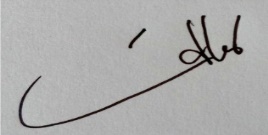 Difa Ul Husna, S.Pd.I., M.Pd.Difa Ul Husna, S.Pd.I., M.Pd.Difa Ul Husna, S.Pd.I., M.Pd.